Borken, den 31.07.2020P RO TO K O L Lder Jahreshauptversammlung der Mitglieder des Vereins „Herzsport Borken e.V.“am:	31.07.2019 um 18.00 UhrOrt:	Haus Waldesruh, BorkenAnwesende: Der VorstandKarl-Heinz EbbingHeinz NiehuesLudger HellmannIrmgard Teroerde (Geschäftsführung)Heinz-Dieter PehlkeTheo Strauch (Beisitzer) Wolfgang Salm (Beisitzer)                      Mitglieder                         Siehe Anwesenheitsliste (7 vom Vorstand und 30 Mitglieder)	Zeit:	Beginn:  18.00 Uhr	Ende:	 20.45 UhrTagesordungspunkte:Begrüßung und Eröffnung, RegularienDer 1. Vorsitzende Karl-Heinz Ebbing begrüßte die anwesenden Mitglieder zur satzungsgemäß eingeladenen Mitgliederversammlung vom.Er bedankte sich bei den Anwesenden für ihr Erscheinen.Danach bat er die Mitglieder sich zur Gedenkminute für die im abgelaufenen Jahr verstorbenen Mitglieder:Peter SpittkaGerhard  von den Stühlen zu erheben.Genehmigung des Protokolls aus dem VorjahrEs gab keine Einwände dies im Zusammenhang mit dem Jahresbericht zum 31.12.2019 der Geschäftsführerin Irmgard Teroerde zu behandeln.Bericht der Geschäftsführerin Irmgard TeroerdeDer Bericht wurde durch Darstellungen der Power-Point-Präsentation von Karl-Heinz Ebbing unterstützt.Der Verein hat zum 31.12.2018 205 Mitglieder. Die Mitgliederentwicklung bei Ein- und Austritten war unentschieden, d.h. wir hatten 35 Austritte und ebenso viele Eintritte. Die Verbandsarbeit wurde auch wie in den Vorjahren durchgeführt.Des Weiteren gebührt an erster Stelle unseren betreuenden Ärzten ein großes Danke, da sie immer regelmäßig die Betreuung und Verantwortung übernommen haben. Aufgrund eines sogenannten „Ärzteplanes“ konnten die Übungsstunden durchweg stattfinden, da die Ärzte sich auch gegenseitig vertreten haben.Zum Abschluss gab es einen kurzen Rückblick über die Aktionen in Jahr 2019:27.03.2019 Mitgliederversammlung13.07 2019 Tagesfahrt nach Nijmwegen07.09.2019 Grillfest auf dem Hof Ebbing29.10.2019 Reanimation-Information-/Übung13.11.2019 Abendsprechstunde im Vennehof18.12.2019 Weihnachtsfeier im Gasthof WaldesruhKassenbericht vom Kassenwart Ludger HellmannLudger Hellmann gab einen klaren Überblick der Finanzlage des Vereins. Dies wurde durch die Power Point Präsentation vom 1. Vorsitzenden visualisiert. Der Verein hat auch in diesem Jahr ein kleines PLUS erwirtschaftet. Überwiegende Einnahmen kamen aus Mitgliederbeitrage, den Krankenkassen und der OBI-Spende. Bei den Ausgaben spielten die Übungsleiter- und Ärzte-honorare sowie die Zuschüsse zu den Veranstaltungen die Hauptrollen. Der bei unterschiedlichen Banken vorhandene Kassenbestand beläuft sich auf 26,4k€Bericht der Kassenprüfer und Entlastung des VorstandesDie Kasse für 2019 wurde vor der Jahreshauptversammlung von den amtierenden KassenprüfernMichael PietzkaKlemens Wilmsgeprüft. Die Kasse war Beleg gestützt geführt und es gab keine Beanstandungen. Klemens Wilms beantragt daher die Entlastung des Vorstandes. Dieser wurde einstimmig bestätigt.Bericht des 1. VorsitzendenKarl-Heinz Ebbing begrüßte nochmals die Anwesenden Mitglieder und die Pressevertreterin der BZ Frau Niemand. Er zeigte in seiner Power Pont Präsentation zunächst einen Überblick zum Verein:35 Jahre Herzsport in Borken23 Jahre Verein Herzsport Borken e.V.10 Gruppen4 HallenBorken, Raesfeld, RekenEs folgten weiter aktuelle Themen:BRSNWSupport und Angebote z.B. Online QualifizierungsportalLSB : Die Übernahme der Sportversicherung von der ARAGVereinsberatungKSB      ruhigSSV und Stadt Borken: Prüfung der Auslastung wurde im vergangenen Sommer wiederholtEntscheidung in Bezug auf die Hallenbelegungen sind gefallenRegelmäßige Vorort-Prüfungen„Hallentagebuch“Ärzte und Übungsleiter: Dienstag Raesfeld Gruppe 10Montags Borken Gruppe 1+2,5,9Dienstags Borken Gruppe 3,4,6,7Donnerstag Maria-Veen Gruppe 8Ohne Arzt darf es keinen Sport geben und die Teilnehmergröße ist auf 20 limitiert.Mitgliederbeiträge, Kassenbeiträge und OBI-Spenden sichern die Finanzen. Jeder sollte beim Einkauf bei OBI beim Bezahlen „Herzsport“ angeben. Von jedem Einkauf bekommen wir 13%. In 2019 haben unsere Mitglieder für Einnahmen von 960 € gesorgt.Mitgliederbeiträge werden auch weiterhin nicht erhöht. Sie sind seit 23 Jahren unverändert.Die seit Oktober 2016 neue Homepage vom Herzsport Borken e.V. wurde bisher in den 42 Monaten schon über 81.200 besucht. Liegt an 1ter Stelle bei der Suche auf Google nach Herzsport.FAZIT: Unser Verein ist insgesamt sehr gut aufgestellt. Die regelmäßige Betreuung ist gesichert. Wir arbeiten daran die Mitgliederzahlen in den Gruppen zu vergrößern. Es macht Freude für den Verein zu Arbeiten.Wahlen1. Vorsitzender: Karl-Heinz Ebbing nahm die Wiederwahl an.Kassierer: Ludger Hellmann nahm die Wiederwahl an.Beisitzer: Theo Strauch nahm die Wahl an.Beisitzer: Wolfgang Salm nahm die Wahl an.EhrungenFür Mitgliedschaft20 Jahre August SchmeierAnträge / Verschiedenes / Planung 2020Es gab keine Anträge. Aktuelle Situation von Corona und seine Auswirkungen.Die weitere Planung für 2020 ist bedingt durch die Corona Pandemie zunächst wie folgt:Grillfest im September, abgesagt175 Jahre St. Marien-Hospital Borken, abgesagtAusflug zum Zollverein Essen nach den Ferien, abgesagtWanderung der Herzsportvereine, abgesagtReanimation und mehr, verschoben auf Anfang 2021Weihnachtfeier im Haus Waldesruh, 16.12.2020 wenn nach CORONA Regelungen möglichZum Abschluss präsentierte Karl-Heinz Ebbing noch einen „kleinen Bilderrückblick“ mit einigen Bildern der Veranstaltungen und Ereignisse aus 2019.Borken, den 31.07.2020Mit freundlichem Gruß_______________                  _____________Karl-Heinz Ebbing                    Wolfgang Salm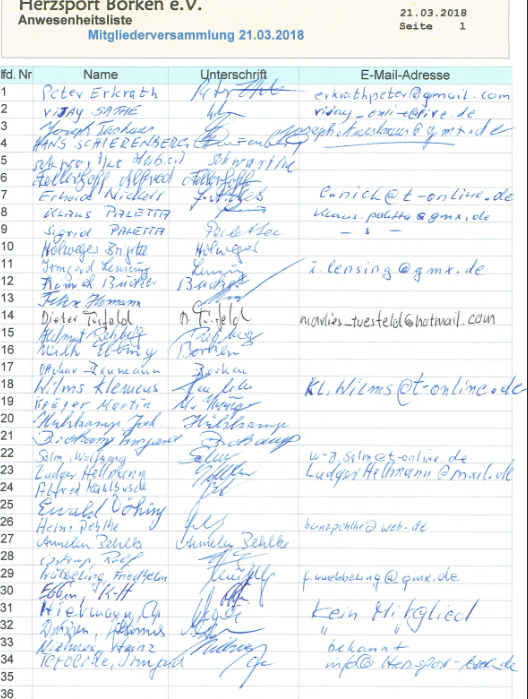 